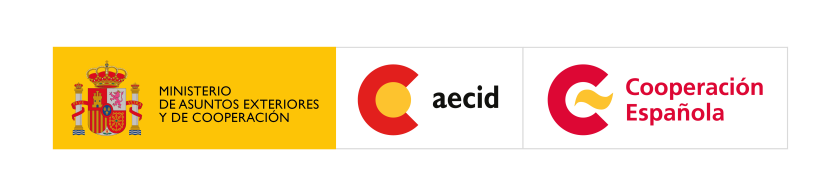 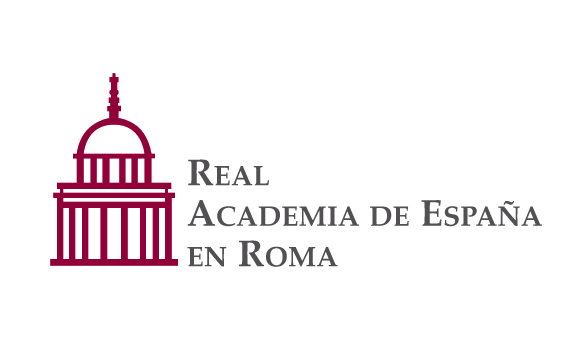 OPEN STUDIOSPresentazione dei progetti degli artisti residentiStagione 2017/2018Giovedì 22 Marzo 2018 Ore 17-19 L’Accademia apre le sue porte per mostrare al pubblico gli studi degli artisti e ricercatori in residenza. Un processo creativo che culminerà con laMostra Finale Residenze Artistiche 2017/2018 il 22 giugno p.v..Ingresso libero Real Academia de España en RomaPiazza S. Pietro in Montorio 3 (Gianicolo)http://www.accademiaspagna.orghttps://www.facebook.com/events/1889050624438674/I nuovi progetti della promozione 2017/2018 degli artisti e ricercatori residenti alla Real Academia de España en Roma saranno presentati a stampa, pubblico ed operatori del settore culturale giovedì 22 marzo 2018, all’interno degli spazi dell’Accademia in San Pietro in Montorio (Gianicolo). Gli Open Studios, che da anni offrono la migliore creatività dei vincitori del Bando di Concorso del Ministero degli Affari Esteri spagnolo su progetti in sinergia con il panorama artistico e culturale italiano - romano in particolare - saranno ancora una volta l’occasione per incontrare ed esplorare da vicino, proprio all’interno degli atelier dei residenti, le singole realtà e le espressioni dei singoli linguaggi prescelti che vanno dall’arte figurativa alle performance, dalla storia dell’arte alle tecnologie multimediali.L’occasione è dunque propizia per conoscere i 23 progetti “in fieri” che saranno successivamente presentati nella versione finale, come di consueto, il prossimo 22 giugno in una serata ad hoc organizzata negli stessi spazi. L’Accademia, istituzione dipendente dell’Ambasciata di Spagna in Italia, che festeggia quest’anno il suo 145º anniversario, a partire dalla sua fondazione nel 1873 svolge da sempre un ruolo fondamentale e strategico per la politica culturale spagnola all’estero nella formazione di numerose generazioni di artisti e intellettuali spagnoli, italiani e iberoamericani. Piattaforma culturale e centro di produzione e innovazione artistica di riferimento per stimolare alla produzione sia delle promesse che degli affermati talenti, ha come obiettivo primario quello di proiettare e diffondere la cultura creativa a livello internazionale.Questo l’elenco dei residenti e dei progetti che saranno presentati durante gli Open Studios:Javier Arbizu (Estella, 1984) - NEOMEDIOEVOJuan Baraja (Toledo, 1984) - L'ORDINE DELLE COSEÁngela Bonadies (Caracas, 1970) - UN'OPERA AL GIORNORoberto Coromina (Remolinos, Saragozza, 1965) - IAM TANDEM ITALIAE FUGIENTES PRENDIMUS ORASMaría Teresa Chicote (Pieve di Cadore, 1991) - I MARCHESI DI VILLENA E IL PAPATO (1445-1529). MANIPOLARE LA MEMORIA STORICA ATTRAVERSO L’ARTEJulia de Castro (Ávila, 1984) - LA RETORICA DELLE PUTTANEMiren Doiz (Pamplona, 1980) - RIEDIZIONIMaría Esteban Casañas (Madrid, 1991) - BARROCO COMPUTACIONAL: UNA REINTERPRETACIÓN CONTEMPORÁNEA DEL ORNAMENTO ARQUITECTÓNICO EN ROMAJavier Hontoria (Madrid, 1975) - GIANFRANCO BARUCHELLOCecilia Molano – (Madrid, 1976) LUCCIOLEInma Herrera (Madrid, 1986) - MAGNETISMO IN TRANSIZIONE (RIBERA – TIEPOLO) Miguel Leiro (Santiago de Compostela, 1994) - CIVITÁMiguel Marina (Madrid, 1989) - LA X NON SEGNA IL LUOGOLeire Mayendía – (Bilbao, 1973) - FUIMOSÁlvaro Negro - (Lalín, Pontevedra, 1973) - LA PRESENZA PITTORICA COME MOTIVONuria Núñez Hierro (Jerez de la Frontera, 1980) - SOTTO L’OMBRELLO DELLA FANTASIASantiago Pastor (Alcoy, 1979) - IL RESTAURO CRITICO DI BRANDIAbel Paúl - (Valladolid, 1984) - ITINERARIOS DE LA ESCUCHA EN LA ACADEMIA: MÚSICA Y DE ARCHITECTURAMilena Rossignoli (Quito, Ecuador, 1990) - EXCURTIAREMaría Gisèle Royo - AUGURES. A QUALE TIPO DI UCCELLI FACCIAMO SCEGLIERE IL NOSTRO DESTINO?Javier Sáez Castán (Huesca, 1964) - NINETTA LA MOSCA PER LE VIE DELLA CITTÀElena Trapanese (Roma, 1985) - SPAGNOLI NOSTRI A ROMA. UNA RETROSPETTIVAAna Zamora (Madrid, 1975) - INFLUENZE ITALIANE NEL TEATRO RINASCIMENTALE SPAGNOLO: RESUSCITANDO TORRES NAHARROElenco dei borsisti con biografie e contenuti dei progetti visionabile al file allegatoUfficio stampa: Elisabetta CastiglioniTel: +39 06 3225044 - 328 4112014 - info@elisabettacastiglioni.it